PERLA ELIZABETH PEREZ MARTINEZ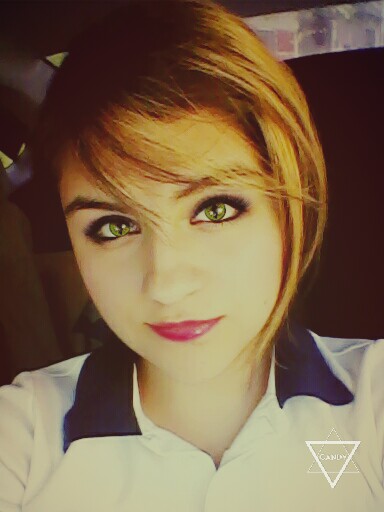 19 años, estudiante de preparatoria en quinto semestre en la escuela Guadalajara LAMAR.Introducción: En esta unidad de aprendizaje de se le enseñara al estudiante a escribir y redactar documentos de forma adecuada, a identificar los errores en los documentos que se le darán.A través del uso de las tecnologías, convertir el acto de escribir en un medio de transmitir sus pensamientos hacia una audiencia real y percibirse como escritores, experimentando de una manera recursiva la etapa de revisión.El alumno será capaz de aplicar la estructura sintáctica coherente y congruente en los textos orales o escritos, propios o ajenos, para el logro de la mayor eficacia en los propósitos de comunicación, incorporara elementos lingüísticos característicos de su personalidad a los textos orales o escritos de su autoría, para difundir un estilo propio o a través de la revisión y corrección de los mismos.Índice:Primer Parcial Act. Preliminar: Practicas de Revisión............. 3-10  Act. Uno: Identificar y diferenciar los modismos de la lengua española.........                            11Act. Dos: Tipos de entrada de la noticia.........   12   Act. Tres: Reconstruir un texto............         13Act. Integradora: Estilos de escritura...........  14-15Segundo ParcialAct. Preliminar: Identificar estilos en el habla.....17Act. Uno: Modificar el tipo de narrador.......... 18-19Act. Dos: Construcción de un cuento.............     20Act. Tres: Identificar las características principales de un texto subjetivo.............                21-22Act. Integradora: Noticiero radiofónico.......       23Tercer ParcialAct. Preliminar: Puntuar correctamente textos...... 25Act. Uno: Corregir textos creados por terceros......26-28Act. Dos: Corregir textos creados por terceros (compañeros).............                         29-30Act. Tres: Corregir los aparatos críticos elaborados por terceros.................                        31-32Conclusión...........                     33 ACT PRELIMINARORIGINALAdministracion CientificaEl nombre administracion científica se debe al intento de aplicar los metodos de la ciencia a los problemas de la administración, con el fin de alcanzar elevada eficiencia industrial. Los principales métodos cientificos aplicables a los problemas de la administración son la observación y la medicion.A Esta Corriente se le llama Administracion Cientifica Por la Racionalizacion que hace de los dos metodos de ingeniería aplicados a la administración y debido a que desarrollan investigaciones experimentales orientadas hacia el rendimiento del obrero.Como entre los diferentes metodos e instrumentos utilizados en cada trabajo hay siempre un método mas rápido y un instrumento más adecuado que los demas, estos métodos e instrumentos pueden encontrarse y perfeccionarse mediante un análisis científico y depurado estudio de tiempos y movimientos, en lugar de dejarlos a criterio personal de cada operario. Ese intento de sustituir metodos empiricos y rudimentarios por los métodos científicos en todos los oficios recibió el nombre de organización racional del trabajo ORT.Frederick W. Taylor (1856-1915) Fundador de la administración cientifica, nacio en Filadelfia, Estados Unidos. Procedía de una familia de principios rígidos y fue educado dentro de una mentalidad de disciplina, devoción al trabajo y al ahorro. En aquella época estaba de moda el sistema de pago por pieza o por tarea. Esto llevó a Taylor a estudiar el problema de la producción en sus minimos detalles, pues, gracias a su progreso en la compañía, no quería decepcionar a sus patrones, ni decepcionar a sus compañeros de trabajo, quienes deseaban en el entonces jefe de taller no fuese duro con ellos en el planteamiento del trabajo por pieza. Taylor inició las experiencias que lo harían famoso, donde intentó aplicar sus conclusiones, venciendo una gran resistencia a sus ideas.Los Esposos GilbrethFrank B. y Lillian M. Gilbreth (1868-1972) contribuyeron al movimiento de la administración científica en equipo. formado por marido y mujer. Lillian y gran colaboraron con estudios sobre la fatiga y el movimiento, y se concentraron en cómo mejorar el bienestar del trabajador individual.Para ellos, el fin último de la administración científica era ayudar a los trabajadores a desarrollar todo su potencial humano.Según ellos, el movimiento y a fatiga estaban entrelazados, y con cada movimiento que se eliminaba, se reducía la fatiga. Con cámaras de cine, trataron de encontrar la mayor economía de movimiento posible para cada tarea, con objeto de elevar los resultados y disminuir la fatiga. Los Gilbreth afirmaban que el estudio de los movimiento mejoraría el ánimo de los trabajadores, en razon de los beneficios físicos evidentes y porque demostraba la preocupación de la gerencia por el trabajador.Robert Owen (1771-1858)Robert Owen es uno de los Socialistas Utópicos más conocidos. Robert Owen nacio en Escocia, y a pesar de provenir de una familia humilde, a los 30 años alcanzó una considerable fortuna en la Industria textil. Robert no creía que la explotación y malas condiciones laborales de los trabajadores fuese una condición necesaria para la acumulación de Riqueza.La teoría de Robert Owen consistía en que una fuerza de Trabajo satisfecha era una fuerza de Trabajo eficiente. "Mejorando el entorno se mejora al hombre", solía repetir. De este modo, en su fábrica redujo el Trabajo a los niños y dio énfasis a la educación. Elevó los salarios, disminuyó las horas de Trabajo, les dio más luz a las fábricas, construyó áreas verdes.Administracion Clasica (Fundador Henry Fayol)(Henry o Henri Fayol; Estambul, 1841 - París, 1925) Ingeniero y teórico de la administración de empresas. Nacido en el seno de una familia burguesa, Henry Fayol se graduó como ingeniero civil de minas en el año 1860 y desempeño el cargo de Ingeniero en las minas de un importante grupo minero y metalúrgico, la Sociedad Anónima Commentry Fourchambault.En 1878, en el Congreso de París de la Sociedad Industrial Minera, celebrado con motivo de la Exposición Universal, Fayol presentó un informe sobre la alteración y la combustión espontánea de la hulla expuesta al aire. Este trabajo tuvo una gran acogida y consagró a Fayol como un hombre de ciencia. En 1888 había alcanzado ya el puesto de director general de la Commentry Fourchambault. Henry Fayol es sobre todo conocido por sus aportaciones en el terreno del pensamiento administrativo. Expuso sus ideas en la obraAdministración industrial y general, publicada en Francia en 1916. Tras los aportaciones realizadas por Taylor en el terreno de la organización científica del trabajo, Fayol, utilizando una metodología positivista, consistente en observar los hechos, realizar experiencias y extraer reglas, desarrolló todo un modelo administrativo de gran rigor para su época. En otra obra suya, La incapacidad industrial del estado(1921), hizo una defensa de los postulados de la libre empresa frente a la intervención del Estado en la vida económica.Principios Administrativos.A Fayol le interesaba mucho la administración y propuso unos principios para mejorar el que hacer administrativo :1.	División del trabajo: Cuando una funciona se realiza muchas veces se vuelve una especialización  2.	Autoridad y respeto: Las dos van de la mano por lo tanto para que una empresa pueda funcionar debe tenerse en cuenta estos dos principios.3.	Disciplina: Incide para que se cumplan los objetivos.4.	Unidad de mando:  Atoridad, debe haber un poder central por cada área es decir un jefe.5.	Unidad de dirección: Es llegar a un objetivo cogiendo actividades en común y darles un jefe.Fayol decía que toda organización debía tener un proceso administrativo y por lo tanto elaboro el siguiente:Planear: diseñar un plan de acción para el mañana.Organizar: brindar y movilizar recursos para poner en marcha el plan.Dirigir: seleccionar y evaluar el personal con el propósito de llegar a lo planificado.Coordinar: asegurarse de que manejar el personal para que todo salga bien y arreglar los problemas.Controlar: garantizar que las cosas salgan segun lo planificado.                                                                                                            Perla Elizabeth Perez Martinez 3B-BEO                                                                                                                        16-03-15 (La Empresa) Administración CientíficaEl nombre administración científica se debe al intento de aplicar los métodos de la ciencia a los problemas de la administración, con el fin de alcanzar elevada eficiencia industrial. Los principales métodos científicos aplicables a los problemas de la administración son la observación y la medición.A Esta Corriente se le llama Administración Científica Por la Racionalización que hace de los dos métodos de ingeniería aplicados a la administración y debido a que desarrollan investigaciones experimentales orientadas hacia el rendimiento del obrero.Como entre los diferentes métodos e instrumentos utilizados en cada trabajo hay siempre un método más rápido y un instrumento más adecuado que los demás, estos métodos e instrumentos pueden encontrarse y perfeccionarse mediante un análisis científico y depurado estudio de tiempos y movimientos, en lugar de dejarlos a criterio personal de cada operario. Ese intento de sustituir métodos empíricos y rudimentarios por los métodos científicos en todos los oficios recibió el nombre de organización racional del trabajo ORT.Frederick W. Taylor (1856-1915) Fundador de la administración científica, nació en Filadelfia, Estados Unidos. Procedía de una familia de principios rígidos y fue educado dentro de una mentalidad de disciplina, devoción al trabajo y al ahorro. En aquella época estaba de moda el sistema de pago por pieza o por tarea. Esto llevó a Taylor a estudiar el problema de la producción en sus mínimos detalles, pues, gracias a su progreso en la compañía, no quería decepcionar a sus patrones, ni decepcionar a sus compañeros de trabajo, quienes deseaban en el entonces jefe de taller no fuese duro con ellos en el planteamiento del trabajo por pieza. Taylor inició las experiencias que lo harían famoso, donde intentó aplicar sus conclusiones, venciendo una gran resistencia a sus ideas.Los Esposos GilbrethFrank B. y Lillian M. Gilbreth (1868-1972) contribuyeron al movimiento de la administración científica en equipo. Formado por marido y mujer. Lillian y gran colaboraron con estudios sobre la fatiga y el movimiento, y se concentraron en cómo mejorar el bienestar del trabajador individual. Para ellos, el fin último de la administración científica era ayudar a los trabajadores a desarrollar todo su potencial humano.Según ellos, el movimiento y a fatiga estaban entrelazados, y con cada movimiento que se eliminaba, se reducía la fatiga. Con cámaras de cine, trataron de encontrar la mayor economía de movimiento posible para cada tarea, con objeto de elevar los resultados y disminuir la fatiga. Los Gilbreth afirmaban que el estudio de los movimiento mejoraría el ánimo de los trabajadores, en razón de los beneficios físicos evidentes y porque demostraba la preocupación de la gerencia por el trabajador.Robert Owen (1771-1858)Robert Owen es uno de los Socialistas Utópicos más conocidos. Robert Owen nació en Escocia, y a pesar de provenir de una familia humilde, a los 30 años alcanzó una considerable fortuna en la Industria textil. Robert no creía que la explotación y malas condiciones laborales de los trabajadores fuese una condición necesaria para la acumulación de Riqueza.La teoría de Robert Owen consistía en que una fuerza de Trabajo satisfecha era una fuerza de Trabajo eficiente. "Mejorando el entorno se mejora al hombre", solía repetir. De este modo, en su fábrica redujo el Trabajo a los niños y dio énfasis a la educación. Elevó los salarios, disminuyó las horas de Trabajo, les dio más luz a las fábricas, construyó áreas verdes.Administración Clásica (Fundador Henry Fayol)(Henry o Henri Fayol; Estambul, 1841 - París, 1925) Ingeniero y teórico de la administración de empresas. Nacido en el seno de una familia burguesa, Henry Fayol se graduó como ingeniero civil de minas en el año 1860 y desempeño el cargo de Ingeniero en las minas de un importante grupo minero y metalúrgico, la Sociedad Anónima Commentry Fourchambault.En 1878, en el Congreso de París de la Sociedad Industrial Minera, celebrado con motivo de la Exposición Universal, Fayol presentó un informe sobre la alteración y la combustión espontánea de la hulla expuesta al aire. Este trabajo tuvo una gran acogida y consagró a Fayol como un hombre de ciencia. En 1888 había alcanzado ya el puesto de director general de la Commentry Fourchambault. Henry Fayol es sobre todo conocido por sus aportaciones en el terreno del pensamiento administrativo. Expuso sus ideas en la obra Administración industrial y general, publicada en Francia en 1916. Tras las aportaciones realizadas por Taylor en el terreno de la organización científica del trabajo, Fayol, utilizando una metodología positivista, consistente en observar los hechos, realizar experiencias y extraer reglas, desarrolló todo un modelo administrativo de gran rigor para su época. En otra obra suya, La incapacidad industrial del estado (1921), hizo una defensa de los postulados de la libre empresa frente a la intervención del Estado en la vida económica.Principios Administrativos.A Fayol le interesaba mucho la administración y propuso unos principios para mejorar el que hacer administrativo:1.	División del trabajo: Cuando una funciona se realiza muchas veces se vuelve una especialización  2.	Autoridad y respeto: Las dos van de la mano por lo tanto para que una empresa pueda funcionar debe tenerse en cuenta estos dos principios.3.	Disciplina: Incide para que se cumplan los objetivos.4.	Unidad de mando: Autoridad, debe haber un poder central por cada área es decir un jefe.5.	Unidad de dirección: Es llegar a un objetivo cogiendo actividades en común y darles un jefe.Fayol decía que toda organización debía tener un proceso administrativo y por lo tanto elaboro el siguiente:Planear: diseñar un plan de acción para el mañana.Organizar: brindar y movilizar recursos para poner en marcha el plan.Dirigir: seleccionar y evaluar el personal con el propósito de llegar a lo planificado.Coordinar: asegurarse de que manejar el personal para que todo salga bien y arreglar los problemas.Controlar: garantizar que las cosas salgan según lo planificado.                                                                                                            Perla Elizabeth Pérez Martínez 5B-BEO                                                                                                                        13-02-16 “Estilo y corrección”Act. Uno1.-“Eres una Perla”2.- Tortuga Ninja3.- Barbas4.- Bola de pelos5.- Tus Guan Direishon6.- MatuzalenMi familia está compuesta por 4 integrantes. Mis padres, mi hermano y yo. Tenemos una tortuga, un barbas (mi gato)y una bola de pelos (Mi perra), son nuestras mascotas.Yo casi nunca salgo de mi habitación y siempre tengo música a todo volumen así que mis padres optaron por gritarme cada que no escucho que me llaman por la música, la mayoría de veces me dicen que le baje a mis Guan Direishon (Mi música favorita)... Pero aún así no le bajo. Cuando voy a reuniones con la familia de mi madre siempre que mencionan a las tortugas ninja (Mi apodo familiar) se están refiriendo a mí o tratan de llamar mi atención, a lo que inmediatamente me volteo a la platica.Mi hermano es muy travieso y flojo mi papa le dice que es una Perla (Lento) por qué al igual que mi hermano yo también fui y sigo siento un tanto floja Él Matuzalen (Mi abuelo)y yo siempre jugamos damas chinas los fines de semana, es muy divertido por qué apostamos y casi la mayoría del tiempo gano mucho dinero, dinero que técnicamente es de mi domingo Perla E. Pérez Mtz.5.-A Act. Dos-Madrid 21 de febrero de 2016.- “¿Lo oís? ¿Este silbido? ¿¡Quién lo hace!?”, dice uno de los astronautas, al que su compañero contesta: “Suena, digamos, como música del espacio exterior. ¡Es una música rarísma!” Estas fueron las palabras de Thomas P. Stafford, John W. Young y Eugene A. Cernan, los astronautas que viajaban a bordo del Apolo 10. Este autor logra a su público a base de revivir hechos relevantes del célebre Suceso del Apolo destacando un hecho fenomenal que pocos podrían notar de los documentales del Apolo lo que lo hace interesante-GuadalaJara, Jal. 20 de febrero,2016.- “ Con esta cifra, la cinta se convierte en la película del universo X-Men con mejor recaudación en la historia del box office americano”Estas fueron las palabras de un crítico de películas Cine 54.Este persona da una crítica constructiva de la película que a la fecha está causando mucho interés entre los espectadores-Guadalajara Jal. 15 de febrero 2016- “Somos bendecidos... Y ahora el Papa trae consuelo a tantos niños enfermos en este hospital. Qué hermoso gesto y que sonriente se ve de estar con los mexicanos. Dios nos tocó con la presencia de Santo Padre; recibimos bendiciones y luz”Estas fueron las palabras de Georgina Juárez, una mujer que espero cuatro horas en su silla de ruedas para ver al papa Francisco.El autor de esto toma la palabra de la señora ya que -Guadalajara Jal. 15 de febrero 2016.- “México siempre ha sido fiel; los papas siempre nos han sido fieles; los que no nos han sido fieles son aquellos miembros de la clase política que nos han saqueado”Estas fueron las palabras de Leonardo Schwebel para dar su opinión acerca del gobierno que nos rige de hoy en día.-Guadalajara Jal. 22 de febrero 2016.- “Ssa reporta casi 2 mil casos de influenza en todo el país durante el último invierno; se prevé aumento”Estas fueron palabras de Pablo Kuri Morales, secretario de salud.Esto le da énfasis a la cantidad de afectados que a dañado, la enfermedad para alertar a los lectores para que sepan que la enfermedad es peligrosa y dar el mensaje de que los cuidada os sean precavidos con los tiempos fríos de ahoraAct. Tres3 de cada 10 nuevas madres menores de 20 años de edad en Jalisco.-Viernes 26 de febrero, 2016. La maternidad puede truncar los proyectos personales de las mujeres menores de edad, y además, poner en riesgo su salud. Pese a saber todo esto, en Jalisco prácticamente 3 de cada 10 partos se da entre mujeres menores de 20 años-Se confirma la octava entrega de la famosa saga Harry Potter.-Jueves 11 de febrero, 2016. Los seguidores de la saga del mago Harry Potter tendrán un octavo libro que saldrá a la venta el 31 de julio próximo, el nuevo libro Harry Potter and The Cursed Child es la continuación de la historia del joven mago que se casa y se convierte en padre de 3 hijos-Perla E. Pérez MtzAct. IntegradoraEl avión que trasladaba al papa Francisco aterrizó alrededor de las19:14 horas (tiempo local) de este viernes en el Aeropuerto Internacional de la Ciudad de México (AICM) para dar inicio a su primera visita al país, en la cual realizará una gira en cinco entidades de la República mexicana del 12 al 17 de febrero.El jefe de Estado Vaticano fue recibido en la terminal aérea por el Presidente Enrique Peña Nieto y una comitiva especial.Luego de tener una breve reunión en el salón principal del Hangar Presidencial con el jefe del Ejecutivo, el Papa se trasladó a la Nunciatura Apostólica, donde pasará la noche.Exelsior (2016). “Llegada del Papa Francisco en imágenes” Recuperado de http://www.excelsior.com.mx/nacional/2016/02/12/1074763#imagen-29 el 4 de marzo del 2016CIUDAD DE MÉXICO (16/FEB/2016).- El avión en el que viaja el Papa Francisco desde Morelia ha tocado pista en el Aeropuerto Internacional de la Ciudad de México, donde ya lo esperaba el vehículo que lo llevará hacia la Nunciatura Apostólica.El vehículo, donde lo esperaba el nuncio Christophe Pierre, salió del Hangar Presidencial y avanza ya por las calles de la capital hacia el sur.Docenas de personas esperan la llega del Papa Francisco a la Nunciatura en su regreso de las actividades en Morelia, Michoacán.En lo que será la última noche que el Papa descanse en el local religioso, familias completas se apostan en las inmediaciones de la esquina de la avenida Insurgentes y la calle Juan Pablo II para tratar de tener la mejor vista del paso del religioso argentino. El Informador (2016). “El Papa llega a Mexico” Recuperado de http://www.informador.com.mx/papa-en-mexico/2016/645160/6/el-papa-llega-a-la-ciudad-de-mexico.htm el 4 de marzo del 2016Los pocos minutos de pisar tierra mexicana, el primer papa latinoamericano rompió el protocolo para saludar a quienes llevaban horas esperando su llegada.pontífice rompió el protocolo y regresó por la alfombra roja para darle la bendición a quienes lo esperaban. Así fueron los primeros momentos del papa Francisco en México. A ritmo del mariachi el pontífice bajó del avión de la aerolínea Alitalia, para encontrarse con el presidente Enrique Peña Nieto y la primera dama, Angélica Rivera.Tras salir de la breve reunión con el ejecutivo, Jorge Bergoglio se dirigió al papamóvil para trasladarse al Nunciatura Apostólica, en la delegación Álvaro Obregón, sitio donde pernoctará esta semana. Los cinco mil invitados empezaron a desalojar el hangar siguiendo las indicaciones del estado mayor presidencial, sin embargo, no dejaron de cantar en el trayecto: "Francisco, hermano, ya eres mexicano".El Financiero (2016). “Así fue la llegada del Papa Francisco a México” Recuperado de http://www.elfinanciero.com.mx/nacional/asi-fue-la-llegada-del-papa-francisco-a-mexico.html el 4 de marzo del 2016PERLA E. PÉREZ MTZAct. PreliminarEstilos de habla.Act. UnoFiesta de disfraces El cuento original se encuentra en narrador protagonista o primera persona, fue cambiado a narrador observador o tercera persona.Contará una historia parecerá increíble. Una vez cazo un alce. Se fue de cacería a los bosques de Nueva York y cazo un alce.Así que lo aseguro sobre el parachoques de su automóvil y emprendió el regreso a su casa por la carretera oeste. Pero lo que el no sabía era que la bala no le había penetrado en la cabeza; sólo le había rozado el cráneo y lo había dejado inconsciente.Justo cuando estaba cruzando el túnel el alce se despertó. Así que el estaba conduciendo con un alce vivo en el parachoques. En el estado de New York hay una ley que prohíbe llevar un alce vivo en el parachoques los martes, jueves y sábados. Le entró un pánico tremendo…De pronto recordó que unos de sus amigos celebraban una fiesta de disfraces. Se dirigió ahí. Llevo el alce y lo dejaría en la fiesta. Ya no sería responsabilidad suya. Así que se dirigió a la casa de la fiesta y llamo a la puerta. El alce estaba tranquilo a sulado. Cuando el anfitrión abrió lo saludo, presentó al alce como Solomon y entraron. El alce se incorporó fácilmente a la fiesta. Le fue muy bien, hasta ligo. Un hombre  se pasó hora y media tratando de venderle un seguro.Cuando dieron las doce de la noche y empezaron a repartir los premios a los mejores disfraces. El primer premio fue para los Berkowitz, un matrimonio disfrazado de alce. El alce quedó segundo. Eso no le agradó. El alce y los Berkowitz cruzaron astas en la sala de estar y quedaron todos inconscientes. Se llevó al  alce, lo ató sobre el parachoques y salió rápidamente hacia el bosque. Pero accidentalmente había llevado a los Berkowitz. Así que estaba conduciendo con una pareja de judíos en el parachoques.A la mañana siguiente, los Berkowitz despertaron en medio del bosque disfrazados de alce. Al señor Berkowitz lo cazaron, lo disecaron y lo colocaron como trofeo en el Jockey club de Nueva York. Pero fue peor, porque era un club en donde no se admiten judíos.Regreso solo a sucasa. Eran las dos de la madrugada y la oscuridad es total. En la mitad del vestíbulo de su edificio se encontró con un hombre de Neanderthal. Con el arco superciliar y los nudillos velludo. Creo que aprendió a andar erguido aquella misma mañana. Había acudido a su domicilio en busca del secreto del fuego. Un morador de los árboles se encontraba a las dos de la mañana en su vestíbulo.Se quité el reloj y lo hizo pendular ante sus ojos: los objetos brillantes los apaciguan. Se lo comió. Se le acercó y comenzó un zapateado sobre su tráquea. Rápidamente, recurrió a un viejo truco de los indios navajos que consiste en suplicar y llorar.Perla E. Pérez Mtz.Act. DosLos ojos del abismoHace ya tiempo atrás antiguas leyendas se hacen presentes en las mentes de los ciudadanos de un viejo pueblo, dichas leyendas narran horrores y sufrimientos de personas que pasaron a otra vida, otra vida que no tiene regreso.Muchos de los habitantes de dicho pueblo no pueden siquiera mencionar estas leyendas, ya que todos piensan que con el simple hecho de tener las palabras en la boca, estas leyendas se vuelcan sobre ti y consumen tu vida de a poco.Una de estas leyendas, es la más temida por todos ya que a media noche cuando la última campanada de las doce suena en la catedral, hay un silencio abrumador por las calles. Todos cierran sus puertas y ventanas por qué temen que este ente demoniaco entre a sus hogares.Se pasea por las calles con un aspecto de una niña inocente, ella camina tarareando una canción que de solo escucharla te eriza los vellos del brazo, esta niñita toca de puerta en puerta preguntando amablemente sí podrían dejarla pasar a tomar algo de agua, pero una vez que decides abrirle las puertas de tu hogar, abre sus grandes ojos color rojo carmesí y se transforma en un demonio y se lleva el alma de los habitantes de la casa.Los absorbe por completo y lo único que deja son las cenizas de sus banales cuerpos humanos.Dicen que las almas de los desafortunados son confinadas a un abismo eterno de soledad y sufriendo.Si algún día después de la media noche toca a tu puerta una linda niña, no te fíes de ella. Puede ser la última vez en la que puedas volver la luz de la luna.Perla E. Pérez MtzAct. TresCuando veo a través del vaso,Veo a través del tiempo;Donde los sentidos se dislocan,Donde los temores se evaporan.Y aprovecho para desdoblarme,Para salir del vaso;Con las paredes sudo tu rastro,Con la memoria busco tu rostro.Y no se por qué.No me importa saber por qué.No dejes queNos coma el diablo, amor,Que se trague tu calor,Que eructe mi dolor.No dejes queNos coma el diablo, amor,Que se trague tu calor,Que eructe mi dolor.Cuando veo a través del humo,Me voy volando y tu eres mi guía;Entre los mundos nos haremos viejos,Donde algún ida estaremos tranquilos.Y no sé por queNo me importa saber por queNo dejes queNos coma el diablo, amor,Que se trague tu calor,Que eructe mi dolor.No dejes queNos coma el diablo, amor,Que se trague tu calor,Que eructe mi dolor.LOS SENTIDOS SE DISLOCAN:Se refiere a que sus sentidos se están destruyendo, volteando o lastimándoseLOS TEMORES SE EVAPORAN:Se refiere a que sus temores se van, desaparecen como vapor NO DEJES QUE NOS COMA EL DIABLO, QUE SE TRAGUE TU CALOR Y ERUCTE MI DOLOR:Se refiere a que no deje que su amor se acabe en pocas palabras, que se acabe su amor y que escupa su dolorAct. IntegradoraBueno, muchos sabemos cómo son las épocas navideñas; las fiestas, las posadas y sobre todo los viajes y reuniones familiares, esa época donde la familia se perdona todas las tonterías que se hicieron en el año. Mis padres decidieron ir a casa de mi tía que vive en Zamora. El viaje  súper de hueva porque no teníamos radio y ninguno de mis padres hablaba.Después de mil horas llegamos a Zamora a un batallón militar ya que mi tío es general, ellos vivían en uno de los departamentos  juntos con el batallón. Después de instalarnos mis padres fueron a comprar unas piñatas para la “Fiesta Navideña” y como yo era la más grande, mi madre dijo –Que pase la más vieja primero-Pase con el palo de la piñata y empezaron a cantar la típica cancioncita de “Dale dale dale, no pierdas el tino” y yo con los ojos vendados  pues le tiraba a la nada, ni siquiera sentía la cuerda de la piñata y en eso sentí algo y le empecé a pegar fuerte, y en eso se queda todo en silencio seguido de un grito -PINCHE PERLA ¡”#$&%$- al destaparme los ojos mi hermano estaba tirado en el piso con un fuerte golpe en la cabeza. Desde ese entonces mi hermano no volvió a meterse a la piñata #traumaforlifeAct. PreliminarEjercicio de puntuación“Cambia la puntuación...cambia el sentido”1. El siguiente texto es ambiguo. Un punto y coma lo volvería claro.Un señor tenía un perro.  Y la madre del señor era también el padre del perro.2. A continuación se ofrece cuatro veces el mismo poema, sin puntuación, para que en cada una de las versiones anoten los signos de puntuación que consideren de manera que cada texto tenga el sentido que se indica.Texto citado por Roberto Vilches Acuña en Curiosidades literarias y malabarismos de  la lengua Santiago de Chile, 1995, págs. 90-93.  Perla E. Pérez MtzAct. UnoMala redacción.Lee los siguientes textos y corrígelos según consideres necesario.Texto 1.Santander - Mi Tarjeta De Débito Doble Cargo.Miércoles 15, Agosto 2012, Número de Reclamo: 904Hola a todos, el día de hoy fui a checar si me habían depositado mi quincena, y cual es mi sorpresa, que no me han depositado nada. Hablo con la persona  encargada de mi empresa y me dice que el deposito se realizo el día de ayer por la noche, me comunico a la super line A de Santander y me comentan que la quincena pasada, ósea un 31 realicé una transacción la cual yo retire mi dinero, después en otra hora del mismo día se realizó otra transacción, la cual como no tenia saldo el banco se porto "buena onda" dándome dinero. Hoy fui a la sucursal que se encuentra en montevideo y politécnico, me dijeron que yo había realizado esas transacciones a lo que yo les respondí que como era posible, que solo había realizado una transacción, ademas como iba a sacar casi 9 mil pesos el mismo día y de un cajero automático, me dijeron que tenia que levantar una acta y que me darían un folio y después me dirían si yo hice la transacción o no. Me da mucha risa, puesto que yo retiro cada quincena lo que me depositan nada mas y me da coraje que el banco sea así, ya que anteriormente me bloquearon la tarjeta por un "mal uso", y me dieron otra.Me acabo de dar cuenta que Santander es un asco de banco.Texto 2.Mercado Libre Mexico - Me Suspendieron Mi Cuenta Y Me AmenazanMiércoles 08, Agosto 2012, Número de Reclamo: 903Saludos, era usuario de mercado libre y de pronto fui suspendido. De inmediato mandaron correos a todos mis clientes difamando y diciendo que realizarian una investigación a mi persona sin razón, ya que yo nunca hice ningún fraude ni robe a nadie, ahora tengo miedo ya que ni siquiera se me permite reclamar o preguntar las causas reales de este atropello y mi temor es porque yo me identifique plenamente con ellos ya que para poder vender te exigen mandes tu credencial del IFE escaneada y no se que me puedan hacer estos tipos de mercado libre temo por mi y mi familia necesito que alguien me asesore para hacer algo y salvaguardar mi integridad física y la de mi familia ya que esta gente actúa con impunidadTexto 3. TELCEL - COBRANZA SIN SER DEUDORMartes 07, Agosto 2012, Número de Reclamo: 902Llaman todos los días pidiendo informes de un tal ENRIQUE CARRILLO VAZQUEZ que me puso como su referencia. Ese señor les debe dinero y me llaman varias veces al día para que yo le pase recados o pague por el la deuda. Son groseros y prepotentes, y por mas que les explico que no se de esa persona, ni idea de donde se encuentra insisten en seguir llamando, como queriendo que yo haga su trabajo de buscar y cobrarle al deudor. Resulta inconcebible que este recibiendo en la tranquilidad de mi casa este acoso excesivo de TELCEL, mas aun sin ser el deudor, ni aval, ni obligado a pagar. Creo que ellos, con toda la infraestructura que tienen, y con todo el poder económico que tiene también el hombre mas rico del mundo, deben buscar otros mecanismos para asegurar su cobranza y no molestar a personas que no tenemos nada que ver con la deuda. Aclaro que los teléfonos de donde me llaman son de la ciudad de Hermosillo. Aquí pongo algunos de los teléfonos: 6621710534, 6622331057, 6622607272, 6622102381, 6622671070 y otros números mas. Por favor alguien que me ayude para que estos malditos de TELCEL dejen de estar molestando. Quizá lo mejor sea cancelar la linea TELMEX que tengo con ellos y dársela a la competencia, con otro numero privado. ATTE. HILDA L. CULIACAN, SINTexto 4.Dish - Cancelación Para LlorarViernes 20, Julio 2012, Número de Reclamo: 895Tengo servicio de televisión de paga de la empresa Dish México. Contrate el servicio en Telmex y no puedo cancelarlo en donde di de alta el servicio ya que Dish supuestamente no es de Telmex, bueno tengo 2 años con este servicio por que para cancelarlo debes tener al menos 1 año con el, después de ese año ya puedes cancelarlo. Hace un par de meses lo intente cancelar, llame y les dije que quería cancelar el servicio por que me quede sin empleo y ya no tengo para pagarlo , me ofrecieron otro servicio mas económico y les dije lo que no tengo es dinero y que ya no quería su servicio, me dijeron que lo traspasara a un familiar o a un amigo y les repetí que no me interesaba su servicio y que lo quería cancelar de inmediato que ya todos mis vecinos contaban con ese servicio, me dijeron que hiciera una carta para darlo de baja, la hice, y de nuevo marque a las oficinas, me dijeron que tenia que pagar 2 meses mas para poderlo cancelar, lo que no me parece de esta empresa es que te obliguen a seguir usando y pagando algo que ya no quieres tener, su atención al cliente es mala, tenia pensado romper sus aparato y llevarlo a sus oficinas pero me estoy esperando a ver que sucede, ese es mi testimonio, un dato muy importante es que antes de firmar un contrato lean las letras pequeñas.Perla E. Pérez MtzAct. DosMala redacción.Lee los siguientes textos y corrígelos según consideres necesario. Texto 1. Santander - Mi Tarjeta De Débito Doble Cargo.Miércoles 15, Agosto 2012, Número de Reclamo: 904Hola a todos. El día de hoy fui a checar si me habían depositado lo de mi quincena, y cual es mi sorpresa que no me han depositado, hable con la persona encargada de mi empresa y me dice que el deposito se realizo el día de ayer por la noche. Me comunico a la line A de Santander y me dicen que la quincena pasada ósea un 31 realicé una transacción la cual yo retire mi dinero, después en otra hora del mismo día se realizó otra transacción la cual como yo no tenia saldo el banco se porto "buena onda" dándome dinero. Hoy fui a la sucursal que se encuentra en Montevideo y politécnico, me dijeron que si, que yo había realizado esas transacciones a lo que yo les dije que como era posible, solo había realizado una, además como voy a sacar casi 9 mil pesos el mismo día y de un cajero automático, me dijeron que tenia que levantar una acta y que ellos me darían un folio y después me dirían si yo lo hice la transacción o no. Me da mucha risa puesto que solo yo retiro cada quincena lo que me depositan no mas. Me da coraje que el banco sea así, ya que anteriormente me bloquearon la tarjeta por un "mal uso", y me dieron otra. Me acabo de dar cuenta que Santander es un asco de banco.Texto 2 Mercado Libre México - Me Suspendieron Mi Cuenta Y Me AmenazanMiércoles 08, Agosto 2012, Número de Reclamo: 903Saludos era usuario de mercado libre y de pronto fui suspendido, de inmediato mandaron correos a todos mis clientes difamándome y diciendo que realizarían una investigación a mi persona sin razón ya que yo nunca hice ningún fraude ,ni robe a nadie ahora tengo miedo ya que ni siquiera se me permite reclamar o preguntar las causas reales de este atropello y mi temor es porque yo me identifique plenamente con ellos ya que para poder vender ,te exigen mandes tu credencial del IFE escaneada y no se que me puedan hacer estos tipos de mercado libre, temo por mi y mi familia, necesito alguien me asesore para hacer algo y salvaguardar mi integridad física y la de mi familia ya que esta gente actúa con impunidad muchas gracias.Texto 3. TELCEL - COBRANZA SIN SER DEUDORMartes 07, Agosto 2012, Número de Reclamo: 902Llaman todos los días pidiendo informes de un tal “ENRIQUE CARRILLO VAZQUEZ “que me puso como su referencia. Ese señor les debe dinero y a mi me hablan a mi casa varias veces al día para que yo le pase recados o pague por el la deuda. Son groseros y prepotentes, y por mas que les explico que no se de esa persona ni idea de donde se encuentra insisten en seguir llamando, como queriendo que yo haga su trabajo de buscar y cobrarle al deudor. Resulta inconcebible que este recibiendo en la tranquilidad de mi casa este acoso excesivo de TELCEL, mas aun sin ser el deudor, ni aval, ni obligado a pagar. Creo que ellos, con toda la infraestructura que tienen, y con todo el poder económico que tiene también el hombre mas rico del mundo, deben buscar otros mecanismos para asegurar su cobranza y no molestar a personas que no tenemos nada que ver con la deuda. Aclaro que los teléfonos de donde me llaman son de la ciudad de Hermosillo. Aquí pongo algunos de los teléfonos: 6621710534, 6622331057, 6622607272, 6622102381, 6622671070 y otros números mas. Por favor alguien que me ayude para que estos malditos de TELCEL dejen de estar molestando. Quizás lo mejor sea cancelar la línea TELCEL que tengo con ellos y dársela a la competencia, con otro numero privado. ATTE. HILDA L.Texto 4. Dish - Cancelación Para LlorarViernes 20, Julio 2012, Número de Reclamo: 895Tengo servicio de televisión de paga de la empresa Dish México, contrate el servicio en Telmex y no puedo cancelarlo en donde di de alta el servicio ya que Dish supuestamente no es de Telmex. Bueno tengo 2 años con este servicio por que para cancelarlo debes tener al menos 1 año con el, después de ese año ya puedes cancelarlo hace un par de meses lo intente cancelar, llame y les dije que quería cancelar el servicio por que me quede sin empleo y ya no tengo para pagarlo, me ofrecieron otro servicio mas económico y les dije lo que no tengo es dinero ya no quiero su servicio, me dijeron que lo traspasara a un familiar o a un amigo , les repetí que no me interesaba su servicio y que lo quería cancelar de inmediato que todos mis vecinos ya contaban con ese servicio , me dijeron que hiciera una carta para darlo de baja, la hice y de nuevo marque a las oficinas, me dijeron que tenia que pagar 2 meses mas para poderlo cancelar , lo que no me parece de esta empresa es que te obliguen a seguir usando y pagando algo que ya no quieres tener, su atención al cliente es mala, tenia pensado romper sus aparato y llevarlo a sus oficinas pero me estoy esperando a ver que sucede, ese es mi testimonio, un dato muy importante es que antes de firmar un contrato lean las letras pequeñas.Documento original de Vanessa López Perla E. Pérez MtzAct. TresEl avión que trasladaba al papa Francisco aterrizó alrededor de las19:14 horas (tiempo local) de este viernes en el Aeropuerto Internacional de la Ciudad de México (AICM) para dar inicio a su primera visita al país, en la cual realizará una gira en cinco entidades de la República mexicana del 12 al 17 de febrero.El jefe de Estado Vaticano fue recibido en la terminal aérea por el Presidente Enrique Peña Nieto y una comitiva especial.Luego de tener una breve reunión en el salón principal del Hangar Presidencial con el jefe del Ejecutivo, el Papa se trasladó a la Nunciatura Apostólica, donde pasará la noche.Exelsior (2016). “Llegada del Papa Francisco en imágenes” Recuperado de http://www.excelsior.com.mx/nacional/2016/02/12/1074763#imagen-29 el 4 de marzo del 2016CIUDAD DE MÉXICO (16/FEB/2016).- El avión en el que viaja el Papa Francisco desde Morelia ha tocado pista en el Aeropuerto Internacional de la Ciudad de México, donde ya lo esperaba el vehículo que lo llevará hacia la Nunciatura Apostólica.El vehículo, donde lo esperaba el nuncio Christophe Pierre, salió del Hangar Presidencial y avanza ya por las calles de la capital hacia el sur.Docenas de personas esperan la llega del Papa Francisco a la Nunciatura en su regreso de las actividades en Morelia, Michoacán.En lo que será la última noche que el Papa descanse en el local religioso, familias completas se apostan en las inmediaciones de la esquina de la avenida Insurgentes y la calle Juan Pablo II para tratar de tener la mejor vista del paso del religioso argentino. El Informador (2016). “El Papa llega a Mexico” Recuperado de http://www.informador.com.mx/papa-en-mexico/2016/645160/6/el-papa-llega-a-la-ciudad-de-mexico.htm el 4 de marzo del 2016Los pocos minutos de pisar tierra mexicana, el primer papa latinoamericano rompió el protocolo para saludar a quienes llevaban horas esperando su llegada.pontífice rompió el protocolo y regresó por la alfombra roja para darle la bendición a quienes lo esperaban. Así fueron los primeros momentos del papa Francisco en México. A ritmo del mariachi el pontífice bajó del avión de la aerolínea Alitalia, para encontrarse con el presidente Enrique Peña Nieto y la primera dama, Angélica Rivera.Tras salir de la breve reunión con el ejecutivo, Jorge Bergoglio se dirigió al papamóvil para trasladarse al Nunciatura Apostólica, en la delegación Álvaro Obregón, sitio donde pernoctará esta semana. Los cinco mil invitados empezaron a desalojar el hangar siguiendo las indicaciones del estado mayor presidencial, sin embargo, no dejaron de cantar en el trayecto: "Francisco, hermano, ya eres mexicano".El Financiero (2016). “Así fue la llegada del Papa Francisco a México” Recuperado de http://www.elfinanciero.com.mx/nacional/asi-fue-la-llegada-del-papa-francisco-a-mexico.html el 4 de marzo del 2016PERLA E. PÉREZ MTZConclusión: Este semestre fue muy bueno, todas las herramientas que se usaron en para nutrirnos en cuestión de la  redacción  de documentos, y la corrección de lo que escribimos.Gracias a esto sabremos como redactar y identificar errores en los escritos que hacemos dia a dia.Alumno. Unidad de aprendizaje.Grupo. Fecha. Perla E.Perez MtzEstilo y corrección 5-A11/02/16Profesor. Volumen RegionalismosVocabularioVocabularioVelocidadRepeticiones o muletillasClaridad o dicciónGuillerminaMedioBien muchoAmplioModeradoModeradoSilencio niñosClaridadErendiraAlto(No tiene)AmplioModeradoModeradoMuchachosClaridadRicardoAlto(No tiene)Amplio RapidoRapidoCompañerosClaridadLuisAlto(No tiene)Amplio ModeradoModeradoChicosClaridadAndrés Alto(No tiene)Amplio ModeradoModeradoPlanchClaridadMartínMediano(No tiene)Amplio ModeradoModerado“Solo sé que no sé nada”ClaridadJosé MaríaAlto(No tiene)Amplio RapidoRapidoA trabajar señoresClaridadNo ama a ningunaSi obedecer es razón.Digo que amo a Soledadno a Julia cuya bondadpersona alguna no tiene.no aspira mi amor a Irene que no es poca su beldad.Ama a JuliaSi obedecer es razón.digo que amo a Soledadno a Julia cuya bondadpersona alguna no tiene,no aspira mi amor a Irene que no es poca su beldad.Ama a IreneSi obedecer es razóndigo que amo a Soledadno a Julia cuya bondadpersona alguna no tieneno aspira. Mi amor a Irene que no es poca su beldadAma a SoledadSi obedecer es razóndigo que amo a Soledad.no a Julia cuya bondadpersona alguna no tiene.no aspira mi amor a Irene que no es poca su beldad.